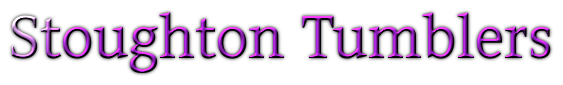 Tumbling & Trampoline classes – See reverse side for level descriptionsPreschool & Parent/Child Classes Sessions Dates: Fall 1: Sept 4th - Oct. 20th (M=6 weeks & T, W, TR = 7 weeks)Fall 2: Oct 22nd - Dec 8th (M, T =7 weeks & W, TR = 6 weeks) CLOSED 10/31 & 11/22Winter 1: Dec 10th - Feb 2nd (M, T, W = 6 weeks & TR = 5 weeks) CLOSED 12/24-1/6/2019Winter 2: Feb 4th - March 16th (M, T, W, TR = 6 weeks) CLOSED 3/23-3/31Spring 1: March 18th - May 4th (M, T, W, TR = 6 weeks)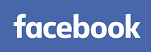 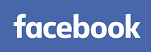 Spring 2: May 6th - June 8th (M, T, W, TR = 5 weeks) StoughtonTumblers.comStoughtonTumblersINC@gmail.com191 Business Park Circle, Stoughton Wi 53589TUMBLING & TRAMPOLINE LEVELST & T LEVEL 1 - Children fit into level 1 when they are working on forward rolls, backward rolls and beginning to learn a cartwheel. These children need manipulative to help them cartwheel and can’t quite get their legs all the way over their head. Children ages 4.5-8 years of age may fall in this level. A level 1 child would be considered a beginner. T & T LEVEL 2 - Children fit into level 2 when they are already good at rolls and can do a good cartwheel independently. Children in this level should also be able to do a run skip cartwheel and a handstand independently, as well as working towards a round off. Trampoline skills such as tuck, straddle, pike and seat drop are required for this level. T & T LEVEL 3 - Children in level 3 can do all of the level 1 and level 2 requirements plus have a solid round off. These children should be working a back handspring using manipulative such as the smarter spotter and/or harness and can do so with ease or independence. Trampoline skills required consist of all level 2 skills as well as a turntable (swivel hips) and seat to belly.   T & T LEVEL 4 - Children in level 4 can do all level 1 through 3 requirements as well as a back handspring independently or with a light spot. Children in this level should also be putting the round off and the back handspring together. Trampoline skills required consist of all level 2 & 3 skills as well as a front tuck, backdrop pullover and other connected skills. REC ages 10+ - This class is designed for those children who are ten years of age or older. These children want to progress in their skills, which may be from basic to advance, but not necessarily want to be on the competition track. INVITE ONLY CLASSESDYNAMITES 1 & 2- This is a pre-competitive program with the goal to progress to our competitive team down the road, if you so choose. Dynamites is an invitation only classes for children ages 4-5. This class will be held in the ¨big room” and will focus on strength, flexibility, and basic tumbling skills.PRE-TEAM 1 & 2- The pre-team class is designed for those athletes who are either very close to competition levels or are ready to slowly transitioning to competing. This class will not have the same requirements as the competitive team but it is a transitional class to the competitive team.  You may choose to have your child attend once a week for 1.25 -1.5 hours or twice a week for up to 2.75 hours. Pre-team athletes will have the opportunity to compete through the USTA at select competitions.  COMPETITIVE TEAM - 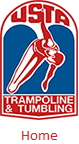 The competitive team is comprised of both boys and girls of all ages and levels. Stoughton Tumblers is part of the United States Trampoline and Tumbling Association (USTA) so we compete against surrounding gym from Illinois, Iowa, Indiana and sometimes Wisconsin. A commitment to the competitive team means you commit to attending practices twice a week, traveling to surrounding states for competitions and participation in fundraising. MEET THE SOLE OWNER OF STOUGHTON TUMBLERS INC.Hi everyone, my name is Tara Wood. I have lived in or around Stoughton my entire life. I have my bachelors in communicative disorders from UWW and currently work with special education as River Bluff Middle School. I have co-owned Stoughton Tumblers Inc since 2009 and as of July, 2018 I am proud to say that I am the sole owner. I started tumbling when I was 8 years old (27 years ago) and have coached for the last 20 years. I have a wonderful husband and 2 amazing daughters named Elodie(3) and Emry(1.5). I look forward to the changes coming this Fall and working with our amazingly talented staff members. 
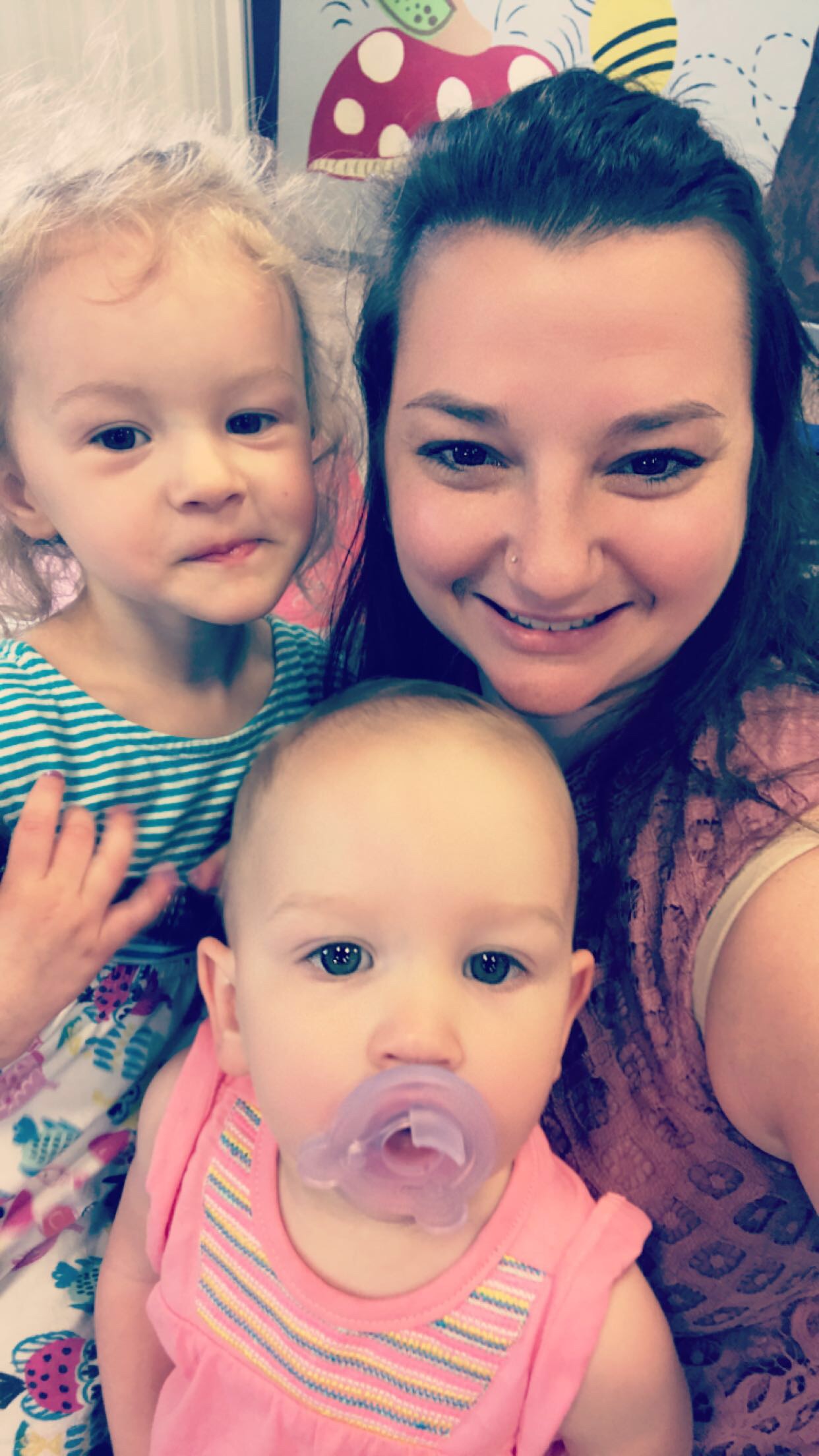 MONDAYTUESDAYWEDNESDAYTHURSDAYFRIDAYSATURDAY4:45-5:30Level 1 & 24:45-5:30Level 1 & 25:00-5:45Level 2 & 35:00-5:45Level 1 & 2Open Gym10:30-11:30a$5 per childTween NightsSelect Fridays- $10 per child (6-8pm)*ages 9+ & pre-team  Open Gym 11:30-12:30 $5 per childBirthday Party Times   1:00-3:00   3:15-5:15*Sunday’s available on request Parent´s Night OutSelect Saturdays- $25 per child 5:30-9:30pmMembers & Non-members welcome to all special events! 5:30-6:15Level 2 & 35:30-6:45Pre- Team 1 & 2*INVITE ONLY5:45-6:30Level 1 & 2 5:45-6:30Dynamites 2*INVITE ONLYOpen Gym10:30-11:30a$5 per childTween NightsSelect Fridays- $10 per child (6-8pm)*ages 9+ & pre-team  Open Gym 11:30-12:30 $5 per childBirthday Party Times   1:00-3:00   3:15-5:15*Sunday’s available on request Parent´s Night OutSelect Saturdays- $25 per child 5:30-9:30pmMembers & Non-members welcome to all special events! 6:15-7:00Dynamites 1*INVITE ONLY6:45-6:55Level assessments6:30-7:15Level 1, 2 & 3 (split by level)5:45-6:30Level 1 & 2Open Gym10:30-11:30a$5 per childTween NightsSelect Fridays- $10 per child (6-8pm)*ages 9+ & pre-team  Open Gym 11:30-12:30 $5 per childBirthday Party Times   1:00-3:00   3:15-5:15*Sunday’s available on request Parent´s Night OutSelect Saturdays- $25 per child 5:30-9:30pmMembers & Non-members welcome to all special events! 7:00-7:45Rec ages 10+ & Level 4 6:45-7:30Level 2 & 3 7:15-8:00Rec ages 10+ & Level 4 6:30-8:00Comp. Team& Pre-Team 2*INVITE ONLYOpen Gym10:30-11:30a$5 per childTween NightsSelect Fridays- $10 per child (6-8pm)*ages 9+ & pre-team  Open Gym 11:30-12:30 $5 per childBirthday Party Times   1:00-3:00   3:15-5:15*Sunday’s available on request Parent´s Night OutSelect Saturdays- $25 per child 5:30-9:30pmMembers & Non-members welcome to all special events! 6:45-8:15Comp. Team*INVITE ONLYOpen Gym10:30-11:30a$5 per childTween NightsSelect Fridays- $10 per child (6-8pm)*ages 9+ & pre-team  Open Gym 11:30-12:30 $5 per childBirthday Party Times   1:00-3:00   3:15-5:15*Sunday’s available on request Parent´s Night OutSelect Saturdays- $25 per child 5:30-9:30pmMembers & Non-members welcome to all special events! MONDAYTUESDAYWEDN.THURS.FRIDAY5:00-5:30 5:35-6:05P/C 6:10-6:406:45-7:15 5:10-5:40P/C5:45-6:156:20-6:50 6:50-7:205:10-5:40 5:45-6:15 6:20-6:50 6:50-7:20 4:30-5:005:10-5:409:55-10:25a